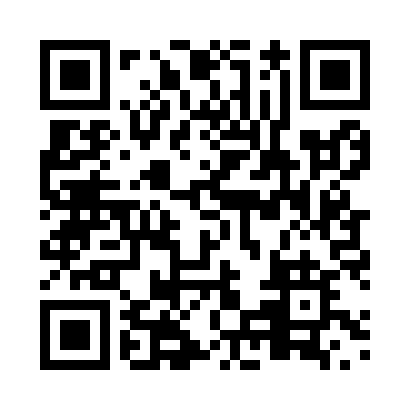 Prayer times for Sombra, Ontario, CanadaMon 1 Jul 2024 - Wed 31 Jul 2024High Latitude Method: Angle Based RulePrayer Calculation Method: Islamic Society of North AmericaAsar Calculation Method: HanafiPrayer times provided by https://www.salahtimes.comDateDayFajrSunriseDhuhrAsrMaghribIsha1Mon4:105:561:346:519:1210:572Tue4:115:571:346:519:1210:573Wed4:125:571:346:519:1110:564Thu4:135:581:346:519:1110:565Fri4:145:581:356:519:1110:556Sat4:155:591:356:519:1010:547Sun4:166:001:356:519:1010:548Mon4:176:001:356:519:1010:539Tue4:186:011:356:519:0910:5210Wed4:196:021:356:509:0910:5111Thu4:206:031:366:509:0810:5012Fri4:216:031:366:509:0810:4913Sat4:226:041:366:509:0710:4814Sun4:246:051:366:499:0610:4715Mon4:256:061:366:499:0610:4616Tue4:266:071:366:499:0510:4517Wed4:286:081:366:489:0410:4418Thu4:296:091:366:489:0410:4319Fri4:306:091:366:489:0310:4220Sat4:326:101:366:479:0210:4021Sun4:336:111:366:479:0110:3922Mon4:346:121:366:469:0010:3823Tue4:366:131:366:468:5910:3624Wed4:376:141:366:458:5810:3525Thu4:396:151:366:458:5710:3426Fri4:406:161:366:448:5610:3227Sat4:426:171:366:448:5510:3128Sun4:436:181:366:438:5410:2929Mon4:446:191:366:428:5310:2730Tue4:466:201:366:428:5210:2631Wed4:476:211:366:418:5110:24